.STEP CLAP, TURN CLAP, TURN CLAP, TURN CLAPSWIVELSRIGHT VINESWIVELSLEFT VINEPIVOT TURN WITH STOMPPOINT CROSS, TURN PAUSE AND CLAPREPEATC.F.K (Cash For Kids)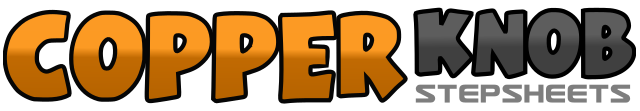 .......Count:40Wall:2Level:Beginner.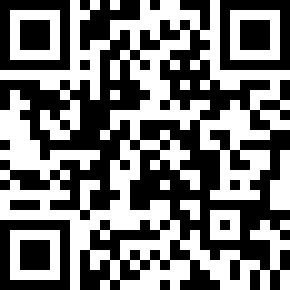 Choreographer:UnknownUnknownUnknownUnknownUnknown.Music:Let's Twist Again - Chubby CheckerLet's Twist Again - Chubby CheckerLet's Twist Again - Chubby CheckerLet's Twist Again - Chubby CheckerLet's Twist Again - Chubby Checker........1-2Right foot step out to right side, pause (clap hands)3Turn ½ turn right on ball of right foot step left foot out to left side4Pause (clap hands)5Turn ½ turn left on ball of left foot step right foot out to right side6Pause (clap hands)7Turn ½ turn right on ball of right foot step left foot out to left side8Pause (clap hands)9-10Swivel toes to right, swivel heels to right11-12Swivel toes to right, swivel heels to right13-16Right vine (touch left toe beside right foot)17-28Swivel toes to left, swivel heels to left19-20Swivel toes to left, swivel heels to left21-24Left vine (touch right toe beside left foot)25-26Step forward on right foot, ½ pivot turn left27-28Stomp right foot, stomp left foot29-30Step forward on right foot, ½ pivot turn left31-32Stomp right foot, stomp left foot33-34Point right toe to right side, cross right foot over left foot unwind35-36½ turn to left, pause clap hands37-38Point left toe to left side, cross right foot over left foot unwind ½ to right39-40Pause (clap hands)